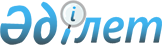 Огневка кенті бойынша 2023-2024 жылдарға арналған жайылымдарды басқару және оларды пайдалану жөніндегі жоспарды бекіту туралыШығыс Қазақстан облысы Ұлан ауданы мәслихатының 2023 жылғы 9 маусымдағы № 36 шешімі
      Қазақстан Республикасының 2017 жылғы 20 ақпандағы "Жайылымдар туралы" Заңының 8, 13 баптарына, Қазақстан Республикасының 2001 жылғы 23 қаңтардағы "Қазақстан Республикасындағы жергілікті мемлекеттік басқару және өзін-өзі басқару туралы" Заңының 6 бабының 1 тармағының 15) тармақшасына сәйкес, Ұлан ауданының мәслихаты ШЕШТІ:
      1. Огневка кентібойынша 2023-2024 жылдарға арналған жайылымдарды басқару және оларды пайдалану жөніндегі жоспар осы шешімнің қосымшасына сәйкес бекітілсін.
      2. Осы шешім оның алғашқы ресми жарияланған күнінен кейін күнтізбелік он күн өткен соң қолданысқа енгізіледі. Огневка кенті бойынша жайылымдарды басқару және оларды пайдалану жөніндегі 2023-2024 жылдарға арналған жоспар
      Огневка кенті бойынша жайылымдарды басқару және оларды пайдалану жөніндегі 2023-2024 жылдарға арналған жоспар (бұдан әрі - Жоспар) Қазақстан Республикасының 2001 жылғы 23 қаңтардағы "Қазақстан Республикасындағы жергілікті мемлекеттік басқару және өзін-өзі басқару туралы" Заңына, Қазақстан Республикасының 2017 жылғы 20 ақпандағы "Жайылымдар туралы" Заңына, Қазақстан Республикасы Премьер-Министрінің орынбасары–Қазақстан Республикасы Ауыл шаруашылығы министрінің 2017 жылғы 24 сәуірдегі № 173 "Жайылымдарды ұтымды пайдалану қағидаларын бекіту туралы" бұйрығына (Нормативті құқықтық актілерді мемлекеттік тіркеу тізілімінде № 15090 болып тіркелген), Қазақстан Республикасы Ауыл шаруашылығы министрінің 2015 жылғы14 сәуірдегі № 3-3/332 "Жайлымдардың жалпы алаңына жүктеменің рұқсат етілген шекті нормасын бекіту туралы" бұйрығына (Нормативтік құқықтық актілерді мемлекеттік тіркеу тізілімінде № 11064 болып тіркелген) сәйкес әзірленді.
      Жайылымдарды басқару және оларды пайдалану жөніндегі жоспарды ұйымдастыру үшін:
      - жер санаттары, жер учаскелерінің меншік иелері мен жер пайдаланушылар бөлінісінде Огневка кенті аумағында жайылымдардың орналасу схемасы (1-қосымша);
      - жайылым айналымдарының қолайлы схемалары (2-қосымша);
      - жайылымдардың сыртқы және ішкі шекаралары мен аудандары көрсетілген карта (3-қосымша);
      - жайылым пайдаланушыларының су көздеріне қол жеткізу схемасы (4-қосымша);
      - жайылымы жоқ жеке және заңды тұлғалардың ауыл шаруашылығы мал басын орналастыру үшін жайылымдарды қайта бөлу және оны берілетін учаскелерге ауыстыру схемасы (5-қосымша);
      - жеке және заңды тұлғалардың шалғайдағы жайылымдарына ауыл шаруашылығы мал басын орналастыру схемасы (6-қосымша);
      - ауыл шаруашылығы жануарларын жаюдың және қозғалудың маусымдық бағыттарын белгілейтін жайылымдарды пайдалану жөніндегі күнтізбелік кесте (7-қосымша) жасалды.
      Жоспар жайылымдарды геоботаникалық тексерудің жай-күйі туралы мәліметтерді, ветеринариялық-санитариялық объектілер туралы мәліметтерді, ауыл шаруашылығы жануарлары басыныңсаны туралы деректерді,олардың иелерін – жайылым пайдаланушыларды,жеке және (немесе) заңды тұлғаларды көрсетумен,малдардың түрлері мен жыныстық-жас топтары бойынша қалыптастырылған үйірлердің, отарлардың, табындардың саны туралы деректерді, шалғайдағы жайылымдарда жаю үшін ауыл шаруашылығы жануарларының басын қалыптастыру туралы мәліметтерді, мәдени және аридті жайылымдарда ауыл шаруашылығы жануарларын жаю ерекшеліктерін, мал айдауға арналған сервитуттар туралы мәліметтерді және мемлекеттік органдар, жеке және (немесе) заңды тұлғалар берген өзге де деректерді ескере отырып қабылданды.
      Огневка кенті Ұлан ауданының оңтүстік-шығыс бөлігінде таулы-дала, құрғақ дала аймағында орналасқан.Таулы-дала аймағы таулы шалғынды-дала, тау алды далалық орташа ылғалды және далалық орташа құрғақ кіші аймақтарға бөлінеді. Климаты орташа-құрғақ, орташа ыстық, жылдық орташа жауын-шашыны360-390 мм. Ауа температурасы ең төменгі - 45, ең жоғарғы +40. Жылдық орташа температурасы +10. Салыстырмалы ылғалдылығы 68 %.Оңтүстік-шығыс және солтүстік-батыс бағыттағы желдер басым, орташа жылдық жылдамдығы 2,7 м/сек.
      Топырағы қара-қоңыр, оңтүстік таулы қара топырақ, кәдімгі қара топырақ, оңтүстік қара топырақ, сілтісізделген және кәдімгі таулы қара топырақ.
      Өсімдік жамылғысы: бетегелі-селеулі-жусанды, бетегелі-селеулі-түрлі шөпті, түрлі шөпті-астық тұқымдастар, жұмсақ сабақты және бұталы-шыңды-астық тұқымдастар.
      Тұрақты қар жамылғысы қараша айының ортасында орнайды, сәуір айының бірінші онкүндігінде кетеді. Аязсыз кезеңнің ұзақтығы 130-150 күн.
      Гидрографиясы Ертіс өзенінің бассейні болып табылады. Ең ірі өзендер: Тайынты және көптеген басқа өзендер мен бұлақтар.
      Огневка кенті аудан орталығы Қасым Қайсенов кентіненоңтүстік-шығысқа қарай 47,5 км орналасқан.
      Огневка кенті 293,6 гектаралаңды алып жатыр, оның ішінде: егістік – 23,7 гектар, жайылым – 165 гектар.
      2022 жылдың 1 қазанына Огневка кентінде ауыл шаруашылығы малдарының саны: ірі қара мал 68 бас, оның ішінде аналық мал 30 бас, ұсақ қара мал 22 бас, жылқы 28 бас (№1 кесте).
      Округте ауыл шаруашылық жануарлары мен құстарына ветеринарлық қызмет көрсету үшін 0 – ветеринарлық пункт, 0 – мал қорымы ұйымдастырылған.
      Ауыл шаруашылығы жануарларын қамтамасыз ету үшін Огневка кенті бойынша елді мекендер шегінде 165 гектар жайылым алқап бар.
      Жоғарыда баяндалғанның негізінде, Қазақстан Республикасының "Жайылымдар туралы" Заңының 15-бабына сәйкес, Огневка кенті жергілікті халықтың мұқтаждығы үшін ауыл шаруашылығы малдарының аналық (сауын) мал басын ұстау бойынша елді мекеннің 165 гектар бар жайылымдық алқаптарында қажеттілігі 420 гектарқұрайды (№2 кесте), оны малдарды қорада ұстау есебінен толықтыру жоспарлануда.
      Жергілікті тұрғындардың басқа ауыл шаруашылық малдарын жаю бойынша 312 гектар көлемінде жайылымдық алқап қажеттілігі бар, ІҚМ басына түсетін жүктеме нормасы – 4,5 га/бас., ұсақ мал – 0,9 га/бас., жылқы – 5,4 га/бас (№3 кесте).
      312 гектармөлшеріндегі жайылымдық алқаптардың қалыптасқан қажеттілігін 05-079-037 есептік кварталының шалғайдағы жайылымдарында халықтың ауыл шаруашылығы малдарын жаю есебінен толықтыру қажет. Огневка кенті аумағында құқық белгілейтін құжаттар негізінде жер санаттары, жер учаскелерінің меншік иелері және жер пайдаланушылар бөлінісінде жайылымдардың орналасу схемасы (картасы)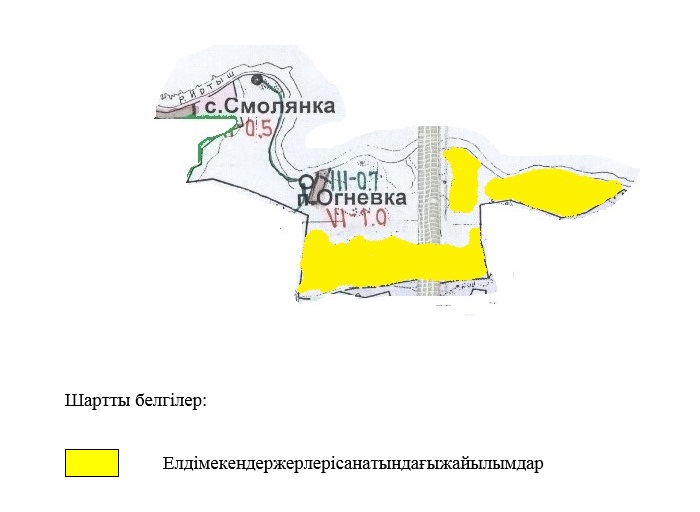  Жайылым айналымының қолайлы схемалары Жайылымдардың сыртқы және ішкі шекаралары мен аудандары көрсетілген карта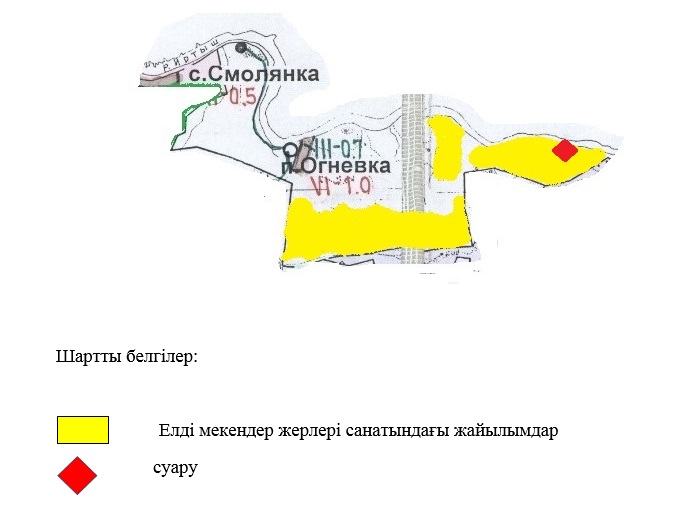  Жайылым пайдаланушылардың су көздеріне қол жеткізу схемасы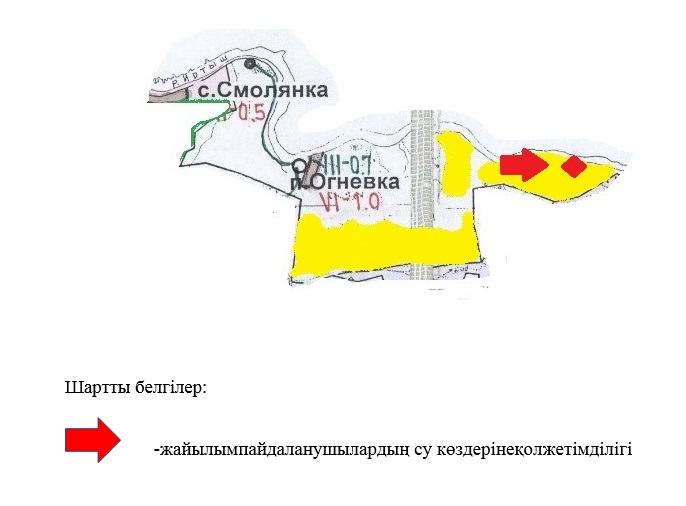  Жайылымы жоқ жеке және заңды тұлғалардың ауыл шаруашылығы мал басын орналастыру үшін жайылымдарды қайта бөлу және оны берілетін учаскелерге ауыстыру схемасы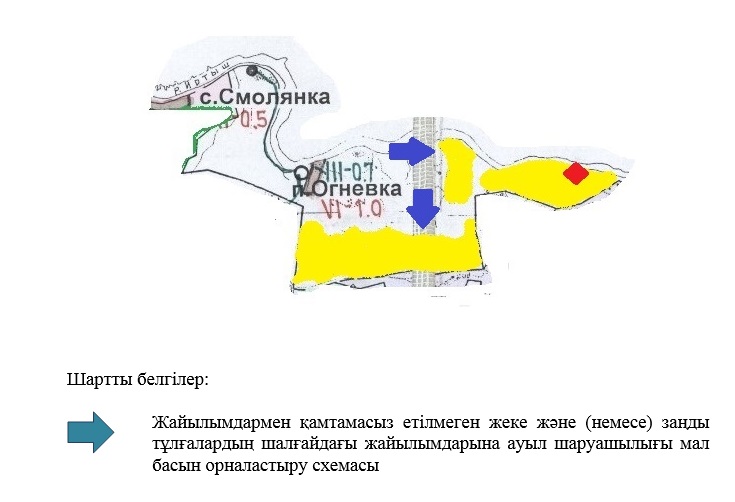  Жеке және заңды тұлғалардың шалғайдағы жайылымдарына ауыл шаруашылығы мал басын орналастыру схемасы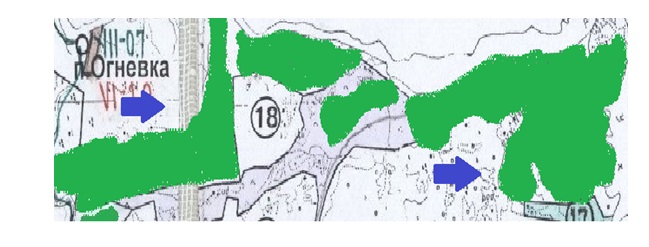  Ауыл шаруашылығы жануарларын жаюдың және қозғалудың маусымдық бағыттарын белгілейтін жайылымдарды пайдалану жөніндегі күнтізбелік кесте
					© 2012. Қазақстан Республикасы Әділет министрлігінің «Қазақстан Республикасының Заңнама және құқықтық ақпарат институты» ШЖҚ РМК
				
      Аудандық мәслихат төрағасы 

Г. Калиева
шешімге қосымша№ 1 кесте
№      
Ауыл-дық округі
халық
халық
халық
халық
ш/қ және ЖШС
ш/қ және ЖШС
ш/қ және ЖШС
ш/қ және ЖШС
Барлығы:
Барлығы:
Барлығы:
Барлығы:
№      
Ауыл-дық округі
ІҚМ
ІҚМ
ҰҚМ
Жылқылар
ІҚМ
ІҚМ
ҰҚМ
Жылқылар
ІҚМ
ІҚМ
ҰҚМ
Жылқылар
№      
Ауыл-дық округі
барлығы
оныңішіндесауылатындар
ҰҚМ
Жылқылар
барлығы
оныңішін-де сауылатындар
ҰҚМ
Жылқылар
барлығы
оныңішіндесауылатындар
ҰҚМ
Жылқылар
 1
Огневка к.
68
30
22
28
0
0
0
0
68
30
22
28№ 2 кесте
№     
Ауылдық округі
Жайылымалаңы, (га)
Сауынсиырлардыңбар болуы (бас.)
Жайылымғақажеттілікнормасы 1 бас, (га)
Жайылымдардыңқажеттілігі, (га)
Жетіспеушілігі, (га)
1
Огневка к.
165
30
4,5
135
30№ 3кесте
№     
Ауылдық округі
халық
халық
халық
Жайылымғақажеттілікнормасы 1 бас., (га)
Жайылымғақажеттілікнормасы 1 бас., (га)
Жайылымғақажеттілікнормасы 1 бас., (га)
Жайылымдардыңқажеттілігі, (га)
Жайылымдардыңқажеттілігі, (га)
Жайылымдардыңқажеттілігі, (га)
Жайылымдардыңқажеттілігі, (га)
Мал жаюүшінберілді
Жетіспеушілігі, (га)
№     
Ауылдық округі
ІҚМ
ҰҚМ
Жылқылар
Жайылымғақажеттілікнормасы 1 бас., (га)
Жайылымғақажеттілікнормасы 1 бас., (га)
Жайылымғақажеттілікнормасы 1 бас., (га)
Жайылымдардыңқажеттілігі, (га)
Жайылымдардыңқажеттілігі, (га)
Жайылымдардыңқажеттілігі, (га)
Жайылымдардыңқажеттілігі, (га)
Мал жаюүшінберілді
Жетіспеушілігі, (га)
№     
Ауылдық округі
ІҚМ
ҰҚМ
Жылқылар
ІҚМ
ҰҚМ
Жылқылар
ІҚМ
ҰҚМ
Жылқылар
Барлығы (га)
Мал жаюүшінберілді
Жетіспеушілігі, (га)
1
Огневка к.
68
22
28
4,5
0,9
5,4
306
20
151
477
165
312Огневка кентінде 
2023-2024 жылдарға арналған 
жайылымдарды басқару және 
оларды пайдалану 
жөніндегі жоспарға 
1-қосымшаОгневка кентінде 
2023-2024 жылдарға арналған 
жайылымдарды басқару және 
оларды пайдалану 
жөніндегі жоспарға 
2-қосымша
Жылдар
Учаскелер
Учаскелер
Учаскелер
Жылдар 1 2 3
1
бағу
бағу
демалыс
2
бағу
демалыс
бағуОгневка кентінде 
2023-2024 жылдарға арналған 
жайылымдарды басқару және 
оларды пайдалану 
жөніндегі жоспарға 
3-қосымшаОгневка кентінде 
2023-2024 жылдарға арналған 
жайылымдарды басқару және 
оларды пайдалану 
жөніндегі жоспарға 
4-қосымшаОгневка кентінде 
2023-2024 жылдарға арналған 
жайылымдарды басқару және 
оларды пайдалану 
жөніндегі жоспарға 
5-қосымшаОгневка кентінде 
2023-2024 жылдарға арналған 
жайылымдарды басқару және 
оларды пайдалану 
жөніндегі жоспарға 
6-қосымшаОгневка кентінде 
2023-2024 жылдарға арналған 
жайылымдарды басқару және 
оларды пайдалану 
жөніндегі жоспарға 
7-қосымша
Ауылдық округ
Малды жайылымға шығару мерзімі
Малдарды шалғайдағы жайылымдардан қайтару мерзімі
Огневка кенті
сәуір - мамыр
қыркүйек-қазан